This refrigerator used for SPECIMENS only.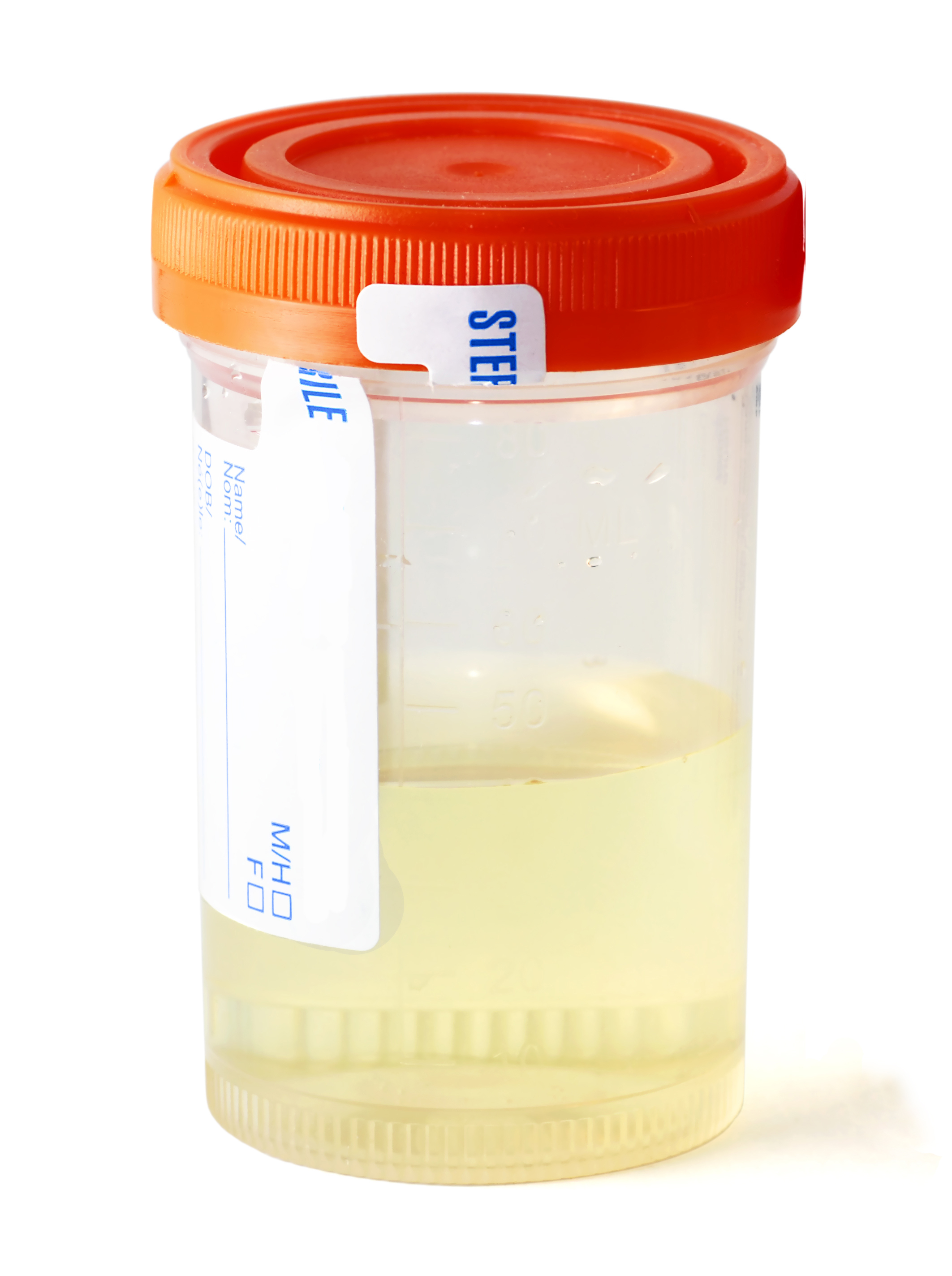 